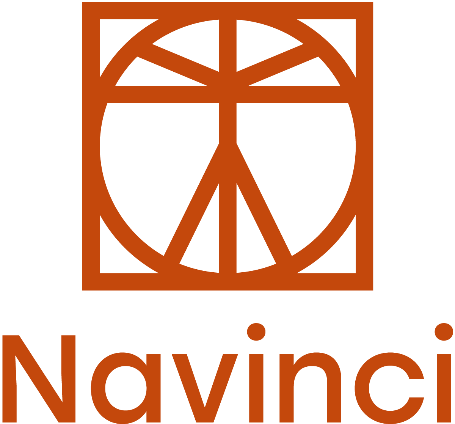 NaveniLinkSAFETY DATA SHEETThis safety data sheet was created pursuant to the requirements of:Regulation (EC) No. 1907/2006 and Regulation (EC) No. 1272/2008Issuing Date 27-Jan-2023	Revision date 27-Jan-2023	Revision Number 1SECTION 1: Identification of the substance/mixture and of the company/undertaking Product identifier Product NamePure substance/mixtureNaveniLinkMixtureRelevant identified uses of the substance or mixture and uses advised against  Recommended use	For research use only. Not for use in diagnostic procedures Uses advised against	No information availableDetails of the supplier of the safety data sheet ManufacturerNavinci Diagnostics ABBMC, Husargatan 3 (D11, level 1)75 124 Uppsala, SwedenFor further information, please contactE-mail address	contact@navnici.seEmergency telephone numberEmergency Telephone	With acute danger to life, property, or environment - 112	Vid akut fara för liv, egendom eller miljö - 112SECTION 2: Hazards identification Classification of the substance or mixture Regulation (EC) No 1272/2008Label elementsNaveniLinkContains N-ethylmaleimide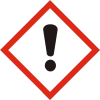 Signal wordWarningHazard statementsH302 - Harmful if swallowed H315 - Causes skin irritationH317 - May cause an allergic skin reaction H319 - Causes serious eye irritationPrecautionary Statements - EU (§28, 1272/2008)P280 - Wear protective gloves/protective clothing and eye/face protection P264 - Wash face, hands and any exposed skin thoroughly after handling P270 - Do not eat, drink or smoke when using this productP330 - Rinse mouthP501 - Dispose of contents/ container to an approved waste disposal plantOther hazards No information available.SECTION 3: Composition/information on ingredients Substances Not applicableMixtures Full text of H- and EUH-phrases: see section 16 Acute Toxicity EstimateIf LD50/LC50 data is not available or does not correspond to the classification category, then the appropriate conversion value from CLP Annex I, Table 3.1.2, is used to calculate the acute toxicity estimate (ATEmix) for classifying a mixture based on its componentsThis product does not contain candidate substances of very high concern at a concentration >=0.1% (Regulation (EC) No. 1907/2006 (REACH), Article 59)SECTION 4: First aid measures Description of first aid measures General advice	Show this safety data sheet to the doctor in attendance.Inhalation	Remove to fresh air. Get medical attention immediately if symptoms occur.Eye contact	Rinse immediately with plenty of water, also under the eyelids, for at least 15 minutes.Remove contact lenses, if present and easy to do. Continue rinsing. Keep eye wide open while rinsing. Do not rub affected area. Get medical attention if irritation develops and persists.Skin contact	May cause an allergic skin reaction. In the case of skin irritation or allergic reactions, see a doctor. Wash off immediately with soap and plenty of water for at least 15 minutes.Ingestion	Do NOT induce vomiting. Rinse mouth. Never give anything by mouth to an unconscious person. Call a doctor.Self-protection of the first aider	Avoid contact with skin, eyes, or clothing. Wear personal protective clothing (see section 8).Most important symptoms and effects, both acute and delayed Symptoms	See Section 2.2 for more information. Itching. Rashes. Hives. May cause redness and tearing of the eyes. Burning sensation.Indication of any immediate medical attention and special treatment needed Note to doctors	May cause sensitisation in susceptible persons. Treat symptomatically.SECTION 5: Firefighting measures Extinguishing media Suitable Extinguishing Media	Use extinguishing measures that are appropriate to local circumstances and thesurrounding environment.Large Fire	CAUTION: Use of water spray when fighting fire may be inefficient.Unsuitable extinguishing media	Do not scatter spilled material with high pressure water streams.Special hazards arising from the substance or mixture Specific hazards arising from the chemicalProduct is or contains a sensitiser. May cause sensitisation by skin contact.Advice for firefighters Special protective equipment and precautions for fire-fightersFirefighters should wear self-contained breathing apparatus and full firefighting turnout gear. Use personal protection equipment.SECTION 6: Accidental release measures Personal precautions, protective equipment and emergency procedures Personal precautions	Avoid contact with skin, eyes or clothing. Ensure adequate ventilation. Use personalprotective equipment as required. Evacuate personnel to safe areas. Keep people away from and upwind of spill/leak.Other information	Refer to protective measures listed in Sections 7 and 8.For emergency responders	Use personal protection recommended in Section 8.Environmental precautions Environmental precautions	Prevent further leakage or spillage if safe to do so.Methods and material for containment and cleaning up Methods for containment	Prevent further leakage or spillage if safe to do so.Methods for cleaning up	Take up mechanically, placing in appropriate containers for disposal.Prevention of secondary hazards	Clean contaminated objects and areas thoroughly observing environmental regulations.Reference to other sections Reference to other sections	See section 8 for more information. See section 13 for more information.SECTION 7: Handling and storage Precautions for safe handling Advice on safe handling	Handle in accordance with good industrial hygiene and safety practice. Avoid contact withskin, eyes or clothing. Ensure adequate ventilation. In case of insufficient ventilation, wear suitable respiratory equipment. Do not eat, drink or smoke when using this product. Take off contaminated clothing and wash it before reuse.General hygiene considerations	Wear suitable gloves and eye/face protection. Do not eat, drink or smoke when using this product. Avoid contact with skin, eyes, or clothing.Conditions for safe storage, including any incompatibilities Storage Conditions	Keep containers tightly closed in a dry, cool, and well-ventilated place. Keep out of the reachof children.Specific end use(s) Risk Management Methods (RMM)	The information required is contained in this Safety Data Sheet.SECTION 8: Exposure controls/personal protection Control parameters Exposure Limits	This product, as supplied, does not contain any hazardous materials with occupationalexposure limits established by the region specific regulatory bodies.Biological occupational exposure limitsThis product, as supplied, does not contain any hazardous materials with biological limits established by the region specific regulatory bodiesDerived No Effect Level (DNEL)	No information available.Predicted No Effect Concentration (PNEC)No information available.Exposure controls Personal protective equipmentEye/face protection	Eye protection must conform to standard EN 166. Wear safety glasses with side shields (orgoggles).Hand protection	Wear suitable gloves. Impervious gloves.Skin and body protection	Wear suitable protective clothing. Long sleeved clothing.Respiratory protection	Use appropriate respiratory protection.General hygiene considerations	Wear suitable gloves and eye/face protection. Do not eat, drink or smoke when using this product. Avoid contact with skin, eyes or clothing.Environmental exposure controls	No information available.SECTION 9: Physical and chemical properties Information on basic physical and chemical properties  Physical state	LiquidAppearance	No information availableColour	No information availableOdour	No information available.Odour threshold	No information availableProperty 	Values 	Remarks • Method Melting point / freezing point	No data available	None knownBoiling point / boiling range	No data available	None knownFlammability (solid, gas)	No data available	None knownFlammability Limit in Air	None knownUpper flammability or explosive limitsLower flammability or explosive limitsNo data available No data availableFlash point	No data available	None knownAutoignition temperature	No data available	None knownDecomposition temperature	None knownpH	No data available	None knownpH (as aqueous solution)	No data available	None knownKinematic viscosity	No data available	None knownDynamic viscosity	No data available	None knownWater solubility	No data available	None knownSolubility(ies)	No data available	None knownPartition coefficient	No data available	None knownVapour pressure	No data available	None knownRelative density	No data available	None knownBulk density	No data availableLiquid Density	No data availableRelative vapour density	No data available	None knownParticle characteristicsParticle Size	No information availableParticle Size Distribution	No information availableOther information Information with regards to physical hazard classesNot applicableOther safety characteristicsNo information availableSECTION 10: Stability and reactivity Reactivity Reactivity	No information available.Chemical stability Stability	Stable under normal conditions.Explosion dataSensitivity to mechanical impact	None.Sensitivity to static discharge	None.Possibility of hazardous reactions Possibility of hazardous reactions	None under normal processing.Conditions to avoid Conditions to avoid	None known based on information supplied.Incompatible materials Incompatible materials	Strong acids. Strong bases. Strong oxidising agents.Hazardous decomposition products Hazardous decomposition products None known based on information supplied.SECTION 11: Toxicological information Information on hazard classes as defined in Regulation (EC) No 1272/2008 Information on likely routes of exposure Product InformationInhalation	Specific test data for the substance or mixture is not available. May cause irritation of respiratory tract.Eye contact	Specific test data for the substance or mixture is not available. Causes serious eye irritation. (based on components). May cause redness, itching, and pain.Skin contact	May cause sensitisation by skin contact. Specific test data for the substance or mixture is not available. Repeated or prolonged skin contact may cause allergic reactions with susceptible persons. (based on components). Causes skin irritation.Ingestion	Specific test data for the substance or mixture is not available. Ingestion may cause gastrointestinal irritation, nausea, vomiting and diarrhoea. Harmful if swallowed. (based on components).Symptoms related to the physical, chemical and toxicological characteristics Symptoms	Itching. Rashes. Hives. Redness. May cause redness and tearing of the eyes.Numerical measures of toxicity Acute toxicityThe following values are calculated based on chapter 3.1 of the GHS documentComponent InformationDelayed and immediate effects as well as chronic effects from short and long-term exposure Skin corrosion/irritation	Classification based on data available for ingredients. Irritating to skin.Serious eye damage/eye irritation	Classification based on data available for ingredients. Causes serious eye irritation.Respiratory or skin sensitisation	May cause an allergic skin reaction.Germ cell mutagenicity	No information available.Carcinogenicity	No information available.Reproductive toxicity	No information available.STOT - single exposure	No information available.STOT - repeated exposure	No information available.Aspiration hazard	No information available.Information on other hazards Endocrine disrupting propertiesEndocrine disrupting properties	No information available.Other informationOther adverse effects	No information available.SECTION 12: Ecological information Toxicity EcotoxicityPersistence and degradability Persistence and degradability	No information available.Bioaccumulative potential Bioaccumulation	No information available.Mobility in soil Mobility in soil	No information available.Results of PBT and vPvB assessment PBT and vPvB assessment	No information available.Endocrine disrupting properties Endocrine disrupting properties	No information available.Other adverse effects No information available.SECTION 13: Disposal considerations Waste treatment methods Waste from residues/unused productsDispose of in accordance with local regulations. Dispose of waste in accordance with environmental legislation.Contaminated packaging	Do not reuse empty containers.SECTION 14: Transport information IATA 14.1 UN number or ID number	Not regulated14.2Transport hazard class(es)	Not regulatedPacking group	Not regulatedEnvironmental hazards	Not applicableSpecial precautions for userSpecial Provisions	NoneIMDG UN number or ID number	Not regulated14.2Transport hazard class(es)	Not regulatedPacking group	Not regulatedEnvironmental hazards	Not applicableSpecial precautions for userSpecial Provisions	NoneMaritime transport in bulk according to IMO instrumentsNo information availableRID UN number	Not regulated14.2Transport hazard class(es)	Not regulatedPacking group	Not regulatedEnvironmental hazards	Not applicableSpecial precautions for userSpecial Provisions	NoneADR UN number or ID number	Not regulated14.2Transport hazard class(es)	Not regulatedPacking group	Not regulatedEnvironmental hazards	Not applicableSpecial precautions for userSpecial Provisions	NoneSECTION 15: Regulatory information Safety, health and environmental regulations/legislation specific for the substance or mixture National regulations European UnionTake note of Directive 98/24/EC on the protection of the health and safety of workers from the risks related to chemical agents at work.Authorisations and/or restrictions on use:This product does not contain substances subject to authorisation (Regulation (EC) No. 1907/2006 (REACH), Annex XIV) This product does not contain substances subject to restriction (Regulation (EC) No. 1907/2006 (REACH), Annex XVII)Persistent Organic PollutantsNot applicableOzone-depleting substances (ODS) regulation (EC) 1005/2009Not applicableInternational Inventories TSCA	Does not complyDSL/NDSL	Does not complyEINECS/ELINCS	Does not complyENCS	Does not complyIECSC	Does not complyKECL	Does not complyPICCS	Does not complyAIIC	Does not complyLegend: X - ListedTSCA - United States Toxic Substances Control Act Section 8(b) InventoryDSL/NDSL  - Canadian Domestic Substances List/Non-Domestic Substances ListEINECS/ELINCS  - European Inventory of Existing Chemical Substances/European List of Notified Chemical SubstancesENCS - Japan Existing and New Chemical Substances IECSC - China Inventory of Existing Chemical Substances KECL - Korean Existing and Evaluated Chemical SubstancesPICCS  - Philippines Inventory of Chemicals and Chemical SubstancesAIIC - Australian Inventory of Industrial ChemicalsChemical safety assessment Chemical Safety Report	No information availableSECTION 16: Other information Key or legend to abbreviations and acronyms used in the safety data sheetFull text of H-Statements referred to under section 3H300 - Fatal if swallowedH311 - Toxic in contact with skinH314 - Causes severe skin burns and eye damage H317 - May cause an allergic skin reactionLegendSVHC: Substances of Very High Concern for Authorisation:Legend Section 8: EXPOSURE CONTROLS/PERSONAL PROTECTIONKey literature references and sources for data used to compile the SDSAgency for Toxic Substances and Disease Registry (ATSDR)U.S. Environmental Protection Agency ChemView Database European Food Safety Authority (EFSA)EPA (Environmental Protection Agency) Acute Exposure Guideline Level(s) (AEGL(s))U.S. Environmental Protection Agency Federal Insecticide, Fungicide, and Rodenticide ActU.S. Environmental Protection Agency High Production Volume Chemicals Food Research JournalHazardous Substance DatabaseInternational Uniform Chemical Information Database (IUCLID) Japan GHS ClassificationAustralian National Industrial Chemicals Notification and Assessment Scheme (NICNAS) NIOSH (National Institute for Occupational Safety and Health)National Library of Medicine's ChemID Plus (NLM CIP)National Library of Medicine’s PubMed database (NLM PUBMED)National Toxicology Program (NTP)New Zealand's Chemical Classification and Information Database (CCID)Organisation for Economic Co-operation and Development Environment, Health, and Safety Publications Organisation for Economic Co-operation and Development High Production Volume Chemicals Programme Organisation for Economic Co-operation and Development Screening Information Data SetWorld Health OrganizationIssuing Date	27-Jan-2023Revision date	07-Jun-2023This material safety data sheet complies with the requirements of Regulation (EC) No. 1907/2006 DisclaimerThe information provided in this Safety Data Sheet is correct to the best of our knowledge, information and belief at the date of itspublication. The information given is designed only as a guidance for safe handling, use, processing, storage, transportation, disposal and release and is not to be considered a warranty or quality specification. The information relates only to the specific material designated and may not be valid for such material used in combination with any other materials or in any process, unless specified in the textEnd of Safety Data SheetComponentsHazard statementComplementary informationModifier BufferNoneNon-Hazardous substance or mixtureOligo Arm1NoneNon-Hazardous substance or mixtureOligo Arm2NoneNon-Hazardous substance or mixtureQuencher NRegulation (EC) No 1272/2008See information belowChemical nameWeight-%REACH registration numberEC No (EUIndex No)Classification according to Regulation (EC) No.1272/2008 [CLP]Specific concentration limit (SCL)M-FactorM-Factor (long-term)N-ethylmaleimide 128-53-01 - <3No data available204-892-4Acute Tox. 2 (H300) Acute Tox. 3 (H311) Skin Corr. 1B (H314) Skin Sens. 1 (H317)---Chemical nameOral LD50Dermal LD50Inhalation LC50 - 4 hour - dust/mist - mg/LInhalation LC50 - 4 hour - vapour - mg/LInhalation LC50 - 4 hour - gas - ppmN-ethylmaleimide 128-53-025No data availableNo data availableNo data availableNo data availableChemical nameOral LD50Dermal LD50Inhalation LC50N-ethylmaleimide= 25 mg/kg ( Rat )--Chemical nameTSCADSLNDSLEINECSELINCSN-ethylmaleimideACTIVEX-X-Chemical nameENCSIECSCKECLPICCSAIICN-ethylmaleimide-X--XTWATWA (time-weighted average)STELSTEL (Short Term Exposure Limit)CeilingMaximum limit value*Skin designation